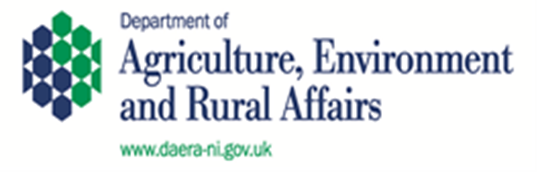 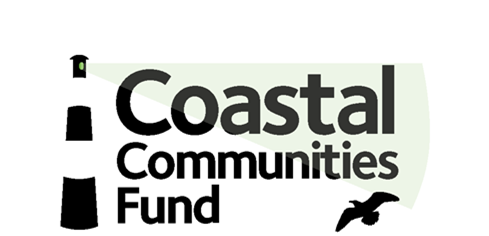 GlossaryWhen you buy capital items such as equipment, furniture or premises that last for several years the cost of that item can be spread over the length of time that item will be in use. This is called depreciation. For example you purchase a computer that cost £900 and you expect it to last for three years, the depreciation on the computer would be £900 x 3 = £300 for each year. 1. This guideOn the application form, we ask you to tell us how much you want us to contribute to your overheads. When we assess your application, we may ask you to explain the amount of overheads you are asking us to contribute.  We are providing two resources to help you do this.  This guidance to applicants explains how to calculate the full cost of your projects, including the project overheads. A full cost recovery spreadsheet helps you calculate the full costs of your project and how much you would like us to contribute to your project.If you already have a way of calculating the full costs of your projects, you will not need to use this spreadsheet to fill in our application form or answer our questions.  If you do not have a way of calculating the full costs of your projects, we will expect you either to use this spreadsheet or some other widely used method such as those we list at the end of the booklet.The guidance to applicantsThe guidance to applicants can be used on its own or in conjunction with the full cost recovery spreadsheet. The guidance to applicants includes two examples to illustrate the full cost recovery approach:Anytown Children’s Project - illustrates full cost recovery in a simple situation. It illustrates how to calculate full costs without the use of the full cost recovery spreadsheetSt John’s Community Centre - illustrates full cost recovery in a more complex situation. It also illustrates the use of the full cost recovery spreadsheet.All numbers used in the examples are for illustrative purposes only and are rounded to the nearest whole number. The full cost recovery spreadsheetIf you decide to use the full cost recovery spreadsheet you can print out the completed spreadsheet and enclose it with your application to show us how you have calculated your project’s costs. The spreadsheet comes with:spreadsheet guidance notes, explaining how to enter numbersinto the full cost recovery spreadsheeta salary spreadsheet, to help you calculate the full costs of employing staff.2. BackgroundThe Department of Agriculture, Environment and Rural Development (”we”) can pay for all the direct costs of the project you want us to fund. We can also make a reasonable contribution towards the overheads of running your organisation as a whole. You will be asked to give us information about your overheads whether we are funding them or not. We expect our contribution towards the overheads to be calculated on a full cost recovery basis. 3. Full cost recoveryFull cost recovery means ensuring that all your costs, including overheads, are covered by income, from whatever source. Failure to properly fund overheads can lead to instability and poor service delivery. Some advantages of the full cost recovery approach are:Improved management of your costs: You will know the full costs of your projects. You will be able to identify which projects are making surpluses or losses after allowing for overheads.Improved costing of projects: You will be able to assess the impact on your organisation of introducing new projects and the funds you need to cover the project’s full costs.Comparing full costs with available funding: If you have already secured some funding for a project, you will be able to see if this funding is enough. This may help you decide whether or not to proceed with a project.4. Expressions used in this guideTo explain full cost recovery we need to use words and phrases that have specific meanings, for example: “projects”, “direct costs” and “overheads”. We will use an organisation called InWork to help explain these expressions.4.1 ProjectYour projects are the services and facilities that your organisation provides. Ask the question: what do we do? Look through your newsletters, annual report, publications and website to identify your projects. Most of the activities described will be your projects. Projects can be ongoing or may run for a limited period of time. Illustration: Projects InWork’s projects are:an advice service: providing careers advice and supporta training project: providing training courses in developing work related skillsa research project: researching the effects of long-term unemployment.Each of these may be sub-divided into more projects, for example the training project may have separate projects for each type of course or course location. 4.2 Direct project costsThe direct costs of a project are all the costs that clearly and directly come from the project. Generally, a direct project cost only occurs because of the project. 4.3 OverheadsBy “overheads” (sometimes called “core costs”) we mean the costs of employees, volunteers, equipment, space and activities that partly support the project you want us to fund, but also support your other projects. In most organisations it makes sense for projects to share some costs. For example, projects may share the same premises. The costs of renting and running the premises are overheads. It is important to note that in different circumstances, particular costs may be direct project costs or overheads. For example, if a project rents its own premises, the rent will be a direct cost of the project. 4.4 Capital costs and revenue costsSometimes you need to buy equipment, furnishings, premises and other items that cost substantial amounts of money but that will last for several years. These are capital costs. For example, costs incurred in buying computers, a minibus or new premises are all capital costs. All other costs are called revenue costs. Illustration: Capital costs and revenue costsCapital costs InWork's training project purchases an overhead projector and laptop computer for the course tutors. These items are expected to last for several years. They are capital costs.Revenue costsThe costs of employing the tutors, of hiring the venues and of publicising individual courses are revenue costs.5. What we can and cannot fundThe Department of Agriculture, Environment and Rural Development cannot fund:Any project costs or overheads you incur before we make you a grant, including costs incurred in the application for this grant and any strategic costs incurred before you apply.Any project costs or overheads that someone else is specifically paying for, whether in cash or in kind.Any costs not related to specific project outcomes such as a contribution to reserves. Notional costs and costs that will never be incurred. For example, if you are provided with premises free of charge, we will not contribute towards a notional rent.You should exclude such costs from your application.We cannot fund depreciation costs, because this would involve contributing to a cost that your organisation has already incurred. Each of our programmes will also have a list of costs which that programme will not fund (called 'ineligible costs') and a maximum grant size.6. Identifying your costsIt is important that you identify all your project costs and overheads. Your project may be under funded if you fail to do this. We will only fund you if you can demonstrate that your project and your organisation are financially viable. You must show us that you have identified all your direct project costs and all your overheads.6.1 Identifying the direct costs of your project We recommend that you:make a list of all the things you will need to do  to get your project up and running. Think about the entire life of your project. Projects often have three phases, the start-up phase; an active phase, when the project is running; and a close down phase, when the project is wound down. Use the lists below to help identify typical costs incurred in each of these phaseslook at the costs of your existing projects. They will give you an idea of the types of cost that may be incurred and the amounts (for example salary rates) Speak to other organisations that run similar projects. Projects can sometimes have unexpected costs. Organisations running similar projects may be able to help you identify these.Typical project start-up costs  advertising for, recruiting and training staff and volunteersbuying equipment, furniture and vehiclesfinding premises and preparing them for usepromoting the projectlegal costs involved in negotiating and drawing up contractsobtaining licences and permits.Typical project revenue costs salaries of project workers, including employers’ National Insurance contributions and any employers’ pension contributions. You can use the Salary Spreadsheet to help you calculate theseexpenses of project staff and volunteers, including travel, accommodation and phone billsrent, heating, lighting, maintenance and insurance for office space and buildings only used for the projecttraining of staff and volunteers working on the projectmaterials and the day to day running costs of the projectitems with a short life such as stationery or light bulbsmonitoring and evaluation of the projectraising funds for continuing the project after its current funding is overmarketing and publicityprofessional and legal fees incurred specifically for the project.Typical project close-down costs staff redundancy or re-deployment costsdisposal of any premises or equipment used specifically for the project including any dilapidation costsfinal project evaluation and reporting.6.2Identifying your overheadsUse your organisation’s last annual accounts, budgets and forecasts to help identify your overheads.Typical overheads salaries of core staff such as managers, administrators, finance staff, cleaners and caretakerssalaries of staff, including managers working on this project and a number of other projectsmeetings of the trustees or management committee and their expensesaudit, accountancy and legal fees associated with running your whole organisationrent, heating, lighting, maintenance and insurance for premises your project shares with other projectsadministration and office costs that support several projects including your project. For example: stationery, phone bills, postage, photocopying and computersprofessional fees associated with strategic planningfundraising for the costs of supporting the organisation as a wholetraining of support staff and senior staffnetworking and attendance at conferences or partnership work that benefits the project you want us to fund.6.3 Staff salariesRemember to include employer’s National Insurance contributions and any employer’s pension contributions when calculating staff salaries. The full salary cost of an employee is:the employee’s gross pay plus the employer’s national insurance contribution plus any employer’s pension contribution.Use the Salary Spreadsheet to help you calculate your full salary costs.6.4 VATFind out if your organisation is registered for VAT. If you are not registered for VAT, remember to include VAT in your estimates where appropriate. If you are registered for VAT seek advice from the person who prepares your organisation’s VAT returns.6.5 Allowing for inflationSome costs are likely to rise year on year due to inflation. If you base your direct project costs and overheads on current prices you should allow for inflation where appropriate. We will allow you to use an inflation rate of up to 3%.6.6 Allowing for increases in activityAdding new projects may increase overheads due to the increased level of activity. For example adding new projects may increase your phone bills, your stationery costs and fuel costs.7. Sharing overheadsIn full cost recovery each project is allocated its fair share of the overheads. The full costs of a project are:the project’s direct costs plusthe project’s fair share of the organisation’s overheads.Section 6 above explains how to estimate your project’s direct costs and your organisation’s total overheads. This section explains how to share the overheads among your projects on a fair and reasonable basis.7.1 Fair and reasonableIt is important that the overheads are shared between projects on a fair and reasonable basis. This means:each project’s share of the overheads is appropriate given the nature and extent of its activities ( in other words, a project does not receive a share of overheads that it does not incur)there is a rational basis for the method used to share overheads that can be justified and supported.We do not regard the addition of a management fee calculated as a standard percentage of project costs as a fair or reasonable way of sharing overheads.  This is because this method is not based on an understanding of what your overheads are.7.2 Identifying an appropriate basis for sharing overhead costsYou must decide how to share your organisation’s overheads among the different projects in your organisation. If your organisation already has an established way of sharing all of its overheads, and this method is fair and reasonable, we will expect you to use this method. If your organisation does not have an established method you must choose a method that is fair and reasonable. You may decide to share all your overheads in the same way or you may decide that some overheads should be shared in one way and other overheads in another. Common ways of sharing overheads are:7.3 Number of staffSharing overheads based on the number of direct project staff is quite common. If the number of direct project staff fairly reflects the relative sizes of your projects this method may be appropriate. It is usually appropriate to adjust your estimate for part time staff. If there are  many volunteers working on projects it may be appropriate to include volunteer time in the calculations. 7.4 Premises usageWhere premises costs are substantial, it may be appropriate to share costs based on the length of time each project uses the premises or the floor area occupied by each project. 7.5 Direct project expenditureOne of the simplest methods for sharing overheads is based on direct project expenditure. This method is only appropriate if the overheads are small compared to the total direct project costs and the direct project costs in each project are of a similar type. For example, if one project is staffed entirely by volunteers and another by paid staff, the apportionment to the volunteer led project may be too low if this method is used.7.6 Number of users or beneficiariesThe number of service users or beneficiaries may be an appropriate basis for sharing overheads if each beneficiary incurs a similar level of costs or if you will receive funding based on the number of beneficiaries.7.7 Staff time based methodsIf you have one or more managers who each manage several projects, and the management costs are substantial, it may be appropriate to share these costs based on the managers’ time spent on each project. Projects sometimes require more management time in the start up and close down phases, so this can be an effective way of allowing for this.7.8 Sharing overheads in different waysSharing different types of overhead in different ways is often unnecessary and may not improve the accuracy of your estimates. However there are times when using more than one basis is appropriate. If some projects do not incur one category of overhead then it may be necessary to use a different basis for sharing the different overheads. The St John’s Community Centre case study on page 17 provides an example of this.7.9 Accuracy The allocation of overheads to the project is only an estimate. It does not have to be too detailed or time consuming. Just  make sure the allocation method is fair and reasonable based on the information you have. 7.10 Checking your resultsAfter calculating your project’s share of the overheads you should consider if the results make sense. Ask yourself:do the results appear reasonable from your knowledge of the project? are the projects’ overhead costs compared to the project’s direct costs fair and how does this compare to other projects?is the project’s share of the organisation’s entire overheads fair and how does this compare to other projects’ shares?8. Other project incomeWe can fund all of your project’s direct revenue and capital costs, subject to the limitations set out in section 5. If you intend raising income for the project from other sources, we expect those sources to cover their fair share of the project’s overheads. We will only fund our share of the project’s overheads. We would not expect to fund a greater share of your overheads than the share of your direct project costs you are asking us to fund.The spreadsheet accompanying this booklet can calculate the maximum contribution you can ask us to make towards your project overheads.SummaryEstimate your project’s direct costs See section 6Estimate what your organisation’s overheads will be in the period in which the project will run. See section 6Make sure any costs that we cannot fund have been excluded. See section 5Calculate your project’s fair share of these overheads. See section 7The full costs of your project are its direct costs plus its share of the overheads.If you will be raising project income from other sources, calculate our share of the overheads. See section 8Case study: St John’s Community CentreThis example illustrates the use of two different methods for sharing overheads. It also illustrates the use of the full cost recovery spreadsheet and the salary spreadsheet. BackgroundSt John’s Community Centre (SJCC) currently has four projects:an after school club a playgroup a senior citizens’ social cluban outreach project providing assistance to the housebound.SJCC is applying to the Department of Agriculture, Environment and Rural Development for funding towards a new youth project. Anita, the centre administrator, decides to use the full cost recovery spreadsheet to calculate how much funding to ask for.Step 1: Project informationAnita enters details about the proposed project. SJCC aim to start the project on 1 April 2007 and are seeking funding for the first three years. Anita will use the spreadsheet to calculate the costs for the first year then inflate these figures to calculate costs for the next two years.Step 2: Direct project costsNext Anita estimates the direct project costs for the first year. She estimates the project’s salary costs using the salary spreadsheet. She uses the latest National Insurance rates available and makes an allowance for holiday and sickness cover. She enters the staff costs and the other estimated project direct costs into the grid in step 2 of the spreadsheet.Step 3: Sharing overheadsAntia examines the community centre’s overheads using the current annual budget. The costs of heating, lighting and maintaining the community centre are  substantial. Most other overheads relate specifically to the office and to running the centre’s projects. The outreach project uses the office but does not make use of the rest of the centre. Anita decides to split the overheads into:premises costsadministration and support costs.Sharing premises costsAnita considers that premises costs such as cleaning, maintenance, gas and electricity all go up the more the centre is used. She decides to share premises costs based on each project’s use of the centre. The centre has several halls and an office. The halls: Each project’s use of the halls will be calculated by looking at the area each project occupies and the length of time that it occupies it for.The office: All projects use the office. Anita will calculate the office’s share of premises costs on the same basis, then add these into the administration and support costs. Anita creates a spreadsheet to calculate how to share premises costs. She lists each activity that takes place in the centre. She makes a rough estimate of the area occupied by each activity and of the period of time each activity runs. She decides to ignore communal areas such as the kitchen, toilets, lobby and storage rooms.   Sharing administration and support costsAnita considers that the more staff and volunteers a project has, the more it incurs administration and support costs.  She decides to share the administration and support costs on the basis of the number of staff and volunteers working directly on each project. Some of the staff and volunteers work part-time and therefore need less administration and support than the full-time staff. To allow for this, Anita decides to use the project opening hours to calculate how much administration and support a project needs. Anita creates a spreadsheet for this. She lists the projects and enters the number of staff and volunteers and the opening hours of each project. (Staff and volunteers on each project all work all the project opening hours.)From this she calculates the total number of staff and volunteer hours incurred by each project in a year. Anita enters the overhead types and the bases for sharing costs into step 3 of the full cost recovery spreadsheet.Step 4: Sharing the overheadsIn step 4 Anita lists all SJCC’s other projects and enters the level of premises use and staff and volunteer hours calculated in her spreadsheets.The full cost recovery spreadsheet calculates:increase in activity: this is the extra activity as a result of the youth project. The premises will be used 13% more and the project staff and volunteer hours will increase by 12%.percentage due to your project: this is the share of each type of overhead that will be given to the youth project. 12% of premises costs and 10% of administration and support costs will be given to the youth project.Step 5: calculating the overheadsNext Anita sets up a spreadsheet to calculate the predicted overheads in the youth project’s first year. Current costs: She enters figures from the current year budget into the current cost columnChange in activity level: In the next column she estimates how much the activity will change as a result of introducing the youth project. She uses the increase in activity calculated in Step 4 (13% for premises costs and 12% for admin costs) except for specific items (such as rent) where she knows that there will be no change. It has been agreed that the caretaker’s hours will increase from 15 per week to 18 per week when the youth project starts, an increase of 20%.Inflation: Anita decides to use a 3% inflation rate for all costs. Predicted costs: these are calculated as current cost x change in activity x change due to inflation.Anita transfers these figures into Step 5 of the full cost recovery spreadsheet, placing each cost in the appropriate column.Step 6: Full project costsIn step 6 the spreadsheet automatically calculates the full costs of the youth project.Step 7: Other project incomeThe project will be part funded by a grant. The grant is for the project’s capital costs and some running costs only. Anita enters details of the grant in step 7 Step 8: Department of Agriculture, Environment and Rural Development contributionThe contribution that The Department of Agriculture, Environment and Rural Development could make to the project is calculated in step 8. Full Cost recoveryThe term ‘full cost recovery’ means securing funding for – or ‘recovering’ – all your organisation’s costs, including the direct costs of your projects and all your overheads. In full cost recovery your organisation’s overheads are shared among your organisation’s different projects. The full costs of your project are all the costs directly relating to the project plus the project’s share of the overheads.ProjectYour projects are the services and facilities that your organisation provides. Ask the question: what do we do? Look through your newsletters, annual report, publications and website to identify your projects. Most of the activities described will be your projects. Projects can be ongoing or may run for a limited period of time. Direct Project CostsThe direct costs of your project are all the costs that are clearly and directly incurred as a result of the project. For example, the salaries of project staff, their travel and subsistence, project materials, and all other costs easily identifiable as part of the project. OverheadsOverheads are the costs which are necessary for the organisation to operate, but do not relate specifically to one project. Typically they include overall management, administration and support and premises costs that relate to the whole organisation. These costs are often also called indirect, core, central or support costs. Capital costsCapital costs are the costs of buying equipment, furnishings, premises or other items that cost substantial amounts and will last for several years. For example, costs incurred in purchasing computers, a minibus or new premises are all capital costs. All other costs are revenue costs.Revenue costsRevenue costs are the costs incurred in the day-to-day running of the organisation and its projects. Revenue costs can be overheads or direct project costs. These include items such as stationery, rent, heat and lighting, phone bills and materials. Using percentagesThroughout this guide we use percentages to calculate:how costs are shared increases in costs due to inflation and changes in activity levels.Calculating percentagesOne per cent (1%) means 1 divided by 100 (1 ÷ 100) – that is, one hundredth.1% is 1/100 expressed as a fraction, or 0.01 as a decimal ● 3% is 3/100 expressed as a fraction, or 0.03 as a decimal.To calculate a percentage of a number you multiply the number by the percentage expressed as a decimal:1% of £1,000 is 0.01 x £1,000 = £10 ● 3% of £1,000 is 0.03 x £1,000 = £3050% of £1,000 is 0.50 x £1,000 = £500.Allowing for inflationInflation means how much costs go up by year on year. Inflation is usually expressed as a percentage. If you spent £1,000 on your telephone bill last year and you think that it will go up by 3% due to inflation, the telephone bill will go up by: 3% of £1,000 = 0.03 x £1,000 = £30.So the telephone bill this year will be: £1,000 + £30 = £1,030.This is the same as multiplying by 1.03: £1,000 x 1.03 = £1,030.The quick way to calculate an inflated cost is to multiply the cost by one plus the rate of inflation expressed as a decimal number. This is how we will illustrate cost increases due to inflation in this guide. A 3% increase in a £1,000 cost will be shown as: £1,000 x 1.03 = £1,030.Allowing for inflation and a change in activitySometimes costs may also rise due to a change in activity levels. For example, adding a new project may mean that you will make more phone calls. If you estimate that you will make 25% more calls next year, and that inflation will be 3%, the phone bill next year will be: £1,000 x 1.25 x 1.03 = £1,287.50. This is how we will illustrate cost increases due to increases in activity and inflation.Illustration: InWorkThe main objective of InWork is to “assist adults returning to work after long-term unemployment”. InWork’s annual report explains that it:offers careers advice and support to adults returning to workruns courses in developing work related skills carries out research into the effects of long-term unemployment.Illustration: Direct project costsThe direct costs of InWork’s Training Project might include:the fees or salaries of the course tutors, their expenses and recruitment costscosts of hiring venues for the coursescosts of publicising the coursescosts of the teaching materials and equipment used to provide the trainingtravel and subsistence costs paid to adults attending the courses.Illustration: Overheads and project costsOverheads InWork operates from a rented office and employs a manager, an admin assistant and an office cleaner. All InWork’s projects operate from the same office. The costs of renting and running the office and employing the manager, admin assistant and cleaner are all overheads.Project costsThe training project rents a room at a local college to run a 10 week training course. The room is only used for the training course. The cost of renting the room is a direct cost of the training project.Illustration: costs that we can and cannot fund InWork receives an annual grant of £10,000. This grant must be used to pay the office rent. The cost of renting the office is £15,000 per year. We can only contribute towards the un-funded part of the rent: £15,000 minus £10,000 = £5,000.  InWork should use £5,000 as the rent cost when calculating its overheads. InWork lets out part of the office to another charity. It uses the proceeds to support its overheads. InWork does not need to deduct the letting income when calculating its overheads.InWork received a grant of £5,000 to buy computer equipment for the office. We cannot contribute towards the depreciation cost of this equipment.Example: Anytown Children’s Project Anytown Children’s Project runs a playgroup for children aged up to five years. The centre is run by a management committee and employs a centre manager, administrator and cleaner. The management committee has decided to open a parents and toddlers club. The parents and toddlers project will employ a parents and toddlers organiser and refurbish part of the centre for use by the project. The estimated direct costs of the parents and toddlers project in its first year of operation are: 	Revenue costs (£)	Capital costs (£)Organiser’s salary	11,000Recruitment costs	500Organiser’s expenses and training	500Materials, books and literature	1,000Outings and events	1,000Refurbishment costs	8,000Computer and software	800Furnishings, furniture and equipment	4,500Total direct project costs 	14,000	13,300Illustration: Inflation InWork is applying for three years’ funding for a new series of training courses. This project will start next year. InWork’s accounts show that its phone bill last year was £1,200. To estimate the phone bill for this year InWork assume an inflation rate of 3%. To calculate an increase of 3% multiply by 1.03.The estimated telephone bills will be: In the current year£1,200 x 1.03 = £1,236.In the first year of the training courses £1,236 x 1.03 = £1,273.In the second year of the training courses £1,273 x 1.03 = £1,311.In the third year of the training courses £1,311 x 1.03 = £1,351.Illustration: Allowing for an increase in activity and inflationInWork currently employs eight staff. The new training courses will add two more staff. Assuming that all staff use the phone equally, InWork estimates that the phone bill will increase by 2 ÷ 8 = 0.25 (25%) as a result of the extra calls generated by the new project. The rate of inflation is 3%  each year and the current bill is £1,200.The estimated telephone bills are:In the current year£1,200 x 1.03 = £1,236.In the first year of the training courses £1,236 x 1.03 x 1.25 = £1,591. In the second year of the training courses £1,591 x 1.03 = £1,639.In the third year of the training courses £1,639 x 1.03 = £1,688.Illustration: Inflation InWork is applying for three years’ funding for a new series of training courses. This project will start next year. InWork’s accounts show that its phone bill last year was £1,200. To estimate the phone bill for this year InWork assume an inflation rate of 3%. To calculate an increase of 3% multiply by 1.03.The estimated telephone bills will be: In the current year£1,200 x 1.03 = £1,236.In the first year of the training courses £1,236 x 1.03 = £1,273.In the second year of the training courses £1,273 x 1.03 = £1,311.In the third year of the training courses £1,311 x 1.03 = £1,351.Illustration: Allowing for an increase in activity and inflationInWork currently employs eight staff. The new training courses will add two more staff. Assuming that all staff use the phone equally, InWork estimates that the phone bill will increase by 2 ÷ 8 = 0.25 (25%) as a result of the extra calls generated by the new project. The rate of inflation is 3%  each year and the current bill is £1,200.The estimated telephone bills are:In the current year£1,200 x 1.03 = £1,236.In the first year of the training courses £1,236 x 1.03 x 1.25 = £1,591. In the second year of the training courses £1,591 x 1.03 = £1,639.In the third year of the training courses £1,639 x 1.03 = £1,688.Example of calculating overheads: Anytown Children’s ProjectHere is an example of calculating overhead costs for an entire organisation. The example is the overhead costs for the whole of Anytown Children’s Project in the year its new parents toddlers group starts.Office and premises revenue costs are estimated to increase by 8% due to the increased level of activity, except rent, water and insurance, which will not change. Staff costs are not affected by the increase in activity. Inflation is set at 3%. All costs are expected to increase in line with inflation. To allow for an 8% increase in activity multiply by 1.08 and to allow for a 3% inflation multiply by 1.03.Overheads	Change in	Allowance for	Expected last year	activity	Inflation	overheads this year	£	£	A	B	C	= A x B x CStaff costs	Centre manager 	24,100	1.00	1.03	24,823	Administrator	8,070	1.00	1.03	8,312	Cleaner 	4,016	1.00	1.03	4,136	Staff training and expenses	500	1.00	1.03	515Office and premises revenue costs	Stationery, postage and printing	550	1.08	1.03	612	Gas and electricity	2,500	1.08	1.03	2,781	Telephone	1,000	1.08	1.03	1,112	Office equipment	500	1.08	1.03	556	Rent, water rates and insurance	15,000	1.00	1.03	15,450	Cleaning materials	2,500	1.08	1.03	2,781	Maintenance and repairs	2,500	1.08	1.03	2,781	Miscellaneous costs	500	1.08	1.03	556	Totals	61,736	64,416Total expected overheads for Anytown Children’s Project are therefore £64,416Example of sharing overheads using staff numbers: Anytown Children’s ProjectThe Anytown Chidren’s Project manager observes that the time she spends on each project is roughly in proportion to the number of staff working on each project. Project staff numbers is also identified as an appropriate basis to share other administration and premises costs among the projects. The basis used to share all overheads will be the number of staff hours worked per week.The staff at Anytown Children’s Project when the parents and toddlers club starts will be:the centre managerfour playgroup staff, who each work 35 hours per week ● the parents and toddlers worker, who works 21 hours per weekadministrator and cleaner. The centre manager, administrator and cleaner are non-project staff. All other staff work directly on projects. The overheads are shared as follows:Project	Project staff	            Percentage of total	              Share of overheads                                      hours per week               hours per week	Playgroup	140	140 ÷ 161 = 87%  	£64,416 x 0.87 = £56,014 	Parents and toddlers	21	21 ÷ 161 = 13% 	£64,416 x 0.13 = £8,402	Totals	161	100%	£64,416The Parents and Toddlers club’s share of overheads is £8,402. If project staff worked different numbers of weeks per year the number of hours worked per year would be used to calculate the percentages.Illustration: sharing overheads based on premises useOneville Hall is a village hall with two halls, the main hall and the small hall. The main hall has a floor area of 50 square metres and the small hall a floor area of 25 square metres. Estimated overheads for the whole organisation are £24,000. Three projects will use these halls as follows.girl guides: the main hall for 12 hours per weekover 60s club: the main hall for 20 hours per weekamateur theatre group: the small hall for 12 hours per week.The overheads are shared as follows:Project	Level of use	                              Percentage 	                        Share of (area x hours per week)	  of total use	                       overheads Girl Guides	        50 x 12 = 600	                       600 ÷1,900 = 31%         £24,000 x 0.31	= £7,579Over 60s               50 x 20 = 1,000                   1,000 ÷ 1,900 = 53%         £24,000 x 0.53  = £12,632Theatre  group       25 x 12 = 300                       300 ÷ 1,900 = 16%          £24,000 x 0.16 = £3,789Totals	1,900	                                      100%	                                      £24,000So the theatre group’s share of the premises overheads is £3,789. Note that if the projects used the rooms for different numbers of weeks in the year the percentages would be based on: floor area x hours occupied per week x weeks occupied per year. Example: Anytown Children’s ProjectThe full costs of the parents and toddlers club are: Example: Anytown Children’s ProjectThe full costs of the parents and toddlers club are: Example: Anytown Children’s ProjectThe full costs of the parents and toddlers club are:Direct costsRevenue costs£14,000Direct costsCapital costs£13,300Share of overheads	£8,402Share of overheads	£8,402Share of overheads	£8,402Full project costs	£35,702Full project costs	£35,702Full project costs	£35,702Anytown Children’s Project will raise £6,000 towards the project from other sources. All of these sources will contribute to overheads as well as project costs. Anytown Children’s Project is asking the Department of Agriculture, Environment and Rural Development for the remaining £29,702 (£35,702 - £6,000)The Department of Agriculture, Environment and Rural Development’s share of the full project costs is £29,702 x £35,702 = 83%The contribution we can make is:Anytown Children’s Project will raise £6,000 towards the project from other sources. All of these sources will contribute to overheads as well as project costs. Anytown Children’s Project is asking the Department of Agriculture, Environment and Rural Development for the remaining £29,702 (£35,702 - £6,000)The Department of Agriculture, Environment and Rural Development’s share of the full project costs is £29,702 x £35,702 = 83%The contribution we can make is:Anytown Children’s Project will raise £6,000 towards the project from other sources. All of these sources will contribute to overheads as well as project costs. Anytown Children’s Project is asking the Department of Agriculture, Environment and Rural Development for the remaining £29,702 (£35,702 - £6,000)The Department of Agriculture, Environment and Rural Development’s share of the full project costs is £29,702 x £35,702 = 83%The contribution we can make is:Towards overheads	£8,402 x 0.83 = £6,990Towards overheads	£8,402 x 0.83 = £6,990Towards overheads	£8,402 x 0.83 = £6,990Towards the direct project costs	£29,702 - £6,990 = £22,712Towards the direct project costs	£29,702 - £6,990 = £22,712Towards the direct project costs	£29,702 - £6,990 = £22,712Total contribution	£6,990 + £22,712 = £29,702Total contribution	£6,990 + £22,712 = £29,702Total contribution	£6,990 + £22,712 = £29,7021.1Organisation NameSt John's Community Centre1.2Project NameYouth Project1.3Funding year2007/20081.4Project duration (weeks) in the funding year52Post 	Pay RatePost 	Pay RatePost hours Weeks in EmployerGross PayEmployers'Total costper weekproject PensionNationalof postperiodRateInsurance£/hour£/hourhours/weekweeks%£££Senior youth worker11.7516.0052.000.00%9,77662610,402Assistant youth worker 19.5012.0052.000.00%5,9281336,061Assistant youth worker 29.5012.0052.000.00%5,9281336,061Cover staff9.5012.0012.000.00%1,368311,399Step 2: Enter your project's direct costsStep 2: Enter your project's direct costsRevenue costsCapital costsList cost descriptions and amounts belowList cost descriptions and amounts below££Staff costsSenior youth worker10,402Assistant youth worker 16,061Assistant youth worker 26,061Cover staff1,399Other staff costsRecruitment 2,000Training750Expenses250Volunteer costsRecruitment & training500Expenses500Running costsMaterials and equipment2,000Outings2,000Minibus hire1,000Tutors and workshops1,000Music workshop tutor1,500Miscellaneous500EquipmentPool table1,000Table tennis tables x 21,000Music equipment6,000Total direct project costsActivityArea occupiedHours per weekWeeks per yearOccupancy(square metres)ABC=A x B x CYouth project225950101,250After school club2251543145,125Playgroup2504050500,000Social club5095022,500Office (outreach & support)	50Office (outreach & support)	50355087,500ProjectNumber of staffHours per weekWeeks per yearTotaland volunteersproject staff & volunteer hoursABC=A x B x CYouth project69502,700After school club615433,870Playgroup7405014,000Social club39501,350Outreach project420504,000Step 3: Describe how your organisation's overheads are to be shared Overhead type 1 Overhead type 2Step 3: Describe how your organisation's overheads are to be shared Overhead type 1 Overhead type 2Step 3: Describe how your organisation's overheads are to be shared Overhead type 1 Overhead type 2Step 3: Describe how your organisation's overheads are to be shared Overhead type 1 Overhead type 2Overhead type 33.1 Type of Describe the Premises costsAdmin and overheadtype of overhead, for example, administration, premises, management & supportsupport costs3.2 How the  Describe how each Level of Staff and overheads are type will be shared, premises usevolunteer hoursto be sharedfor example,(area occupiedeach year number of staff, floor and have usedarea occupiedeach year)Step 4: Share the overheadsStep 4: Share the overheadsEnter projects’ shares belowPremises costs	Admin and support costsEnter projects’ shares belowPremises costs	Admin and support costsEnter projects’ shares belowPremises costs	Admin and support costsList projects belowLevel of premises use      Staff and volunteer hours      Staff and volunteer hours4.1 Your projectYouth project101,250           2,7004.2 Other projects:After school club145,125           3,870Playgroup500,000          14,000Social club22,500          1,350Outreach project         4,0004.3 OverheadsAdmin and support costs87,500                                   Totals856,375        25,920           -Increase in activity due to your project13%          12%          0%           Percentage due to your project12%         10%          0%CurrentChange inInflation Predictedcost (£)activity(3%)cost (£)ABC= A x B x CGas and electricity4,5001.131.035,238Rent, rates and water rates1,5001.001.031,545Insurance4,5001.001.034,635Maintenance and repairs2,0001.131.032,328Security system contract5001.001.03515Cleaning equipment and materials1,5001.131.031,746Licences, inspections etc5001.001.03515Various premises costs5001.131.03582Centre administrator5,7091.001.035,880Caretaker5,8411.201.037,219Cover caretakers7861.201.03971Finance assistant1,3491.001.031,389Staff expenses and training5001.001.03515Postage5001.121.03577Printing and stationery1,0001.121.031,154Phones and internet1,0001.121.031,154Office equipment and contracts1,0001.121.031,154Bank charges2501.121.03288Accountant's fees1,5001.121.031,730Various office costs5001.121.0357735,43539,712Step 5: Enter your organisation's overheads Premises costsStep 5: Enter your organisation's overheads Premises costsAdmin and support costsList overheads and amounts	£List overheads and amounts	£££Gas and electricity	5,238Gas and electricity	5,238Rent, rates and water rates	1,545Rent, rates and water rates	1,545Insurance	4,635Insurance	4,635Maintenance and repairs	2,328Maintenance and repairs	2,328Security system contract	515Security system contract	515Cleaning equipment and materials	1,746Cleaning equipment and materials	1,746Licences, inspections etc	515Licences, inspections etc	515Various premises costs	582Various premises costs	582Centre administratorCentre administrator5,880Caretaker	7,219Caretaker	7,219Cover caretakers	971Cover caretakers	971Finance assistantFinance assistant1,389Staff expenses and trainingStaff expenses and training515PostagePostage577Printing and stationeryPrinting and stationery1,154Phones and internetPhones and internet1,154Office equipment and contractsOffice equipment and contracts1,154Bank chargesBank charges288Accountant's feesAccountant's fees1,730various office costsvarious office costs577Totals14,418–Step 6: Full costs of your projectThese are the full costs of your project Step 6: Full costs of your projectThese are the full costs of your project ££Direct costsRevenue costs43,9234,493 48,416Direct costsCapital costs43,9234,493 48,416Total direct project costsTotal direct project costs43,9234,493 48,416The project's share of the overheadsPremises costs43,9234,493 48,416The project's share of the overheadsAdmin and support costs43,9234,493 48,416The project's share of the overheads43,9234,493 48,416Total share of the overheadsTotal share of the overheads43,9234,493 48,416Full project costsFull project costs43,9234,493 48,416Step 7: Funding from other sources£Step 7: Funding from other sources£Step 7: Funding from other sources££AmountAmountAmountAmountanticipated for theanticipated for theanticipated for theanticipated forwhole organisation from this sourcewhole organisation from this sourcewhole organisation from this sourcethis project1. List sources of income that can only be used for overheads1. List sources of income that can only be used for overheads1. List sources of income that can only be used for overheads002. List Sources of income that can only be used for direct project costs for this project2. List Sources of income that can only be used for direct project costs for this project2. List Sources of income that can only be used for direct project costs for this project10,0003. List other sources of income for this project that can contribute both to direct project costs and overheads	£3. List other sources of income for this project that can contribute both to direct project costs and overheads	£££AmountAmountAmountanticipated for theanticipated foranticipated forwhole organisation from this sourcethis projectthis projectTotal funding from other sources£ of direct costs to be shared between funders supporting both overheads and direct project costs% of direct costs supported by funders that support both direct costs and overheads£ of overheads to be shared between funders supporting both overheads and direct project costs% of overheads contributed by other funders supporting both overheads and direct project costsStep 8: The contribution you can ask us to makeThese are the maximum contributions we can make towards your project: towards the direct costs of your projecttowards your project's share of the overheadsTotal contribution towards your project